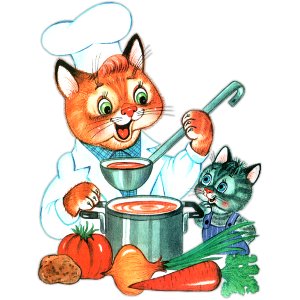 Меню на 17 мая 2022 года                                                Выход       КалорииЗАВТРАК   МАСЛО СЛИВОЧНОЕ(ПОРЦИОННО)2021                5            33,05   ОМЛЕТ НАТУРАЛЬНЫЙ (СБ 2021)                   150         245,02   ЧАЙ С МОЛОКОМ (1-Й ВАРИАНТ).                  180          78,44   БАТОН,                                        20           51,002-ОЙ ЗАВТРАК   ЯБЛОКИ,.                                      ШТ           57,72ОБЕД   ИКРА КАБАЧКОВАЯ(ПРОМ/ПРОИЗВОДСТВА).           40           31,20   СУП КАРТОФЕЛЬНЫЙ С ФРИКАДЕЛЬКАМИ(СБ 2021)     25/180      143,67   БИТОЧКИ ПРИПУЩЕННЫЕ ИЗ КУРИЦЫ*,               60          132,10   КАПУСТА ТУШЕНАЯ,.*                            110          90,18   КОМПОТ ИЗ СУХОФРУКТОВ,(2018)                  180          80,15   ХЛЕБ РЖАНОЙ                                   20           44,24ПОЛДНИК   МОЛОКО КИПЯЧЕНОЕ                              200         108,00   БАРАНКИ                                       ШТ          124,40УЖИН   ПОВИДЛО(ПОРЦ).                                10           26,16   ЗАПЕКАНКА ИЗ ТВОРОГА С МОРКОВЬЮ.,             130         267,33   СОУС МОЛОЧНЫЙ СЛАДКИЙ.                        30           30,62   ЧАЙ С САХАРОМ (2018)                          200          40,19   БАТОН,                                        20           51,00   ХЛЕБ ПШЕНИЧНЫЙ                                20           46,88